ПРОЕКТ РЕШЕНИЯ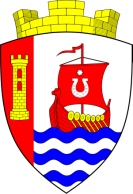 МУНИЦИПАЛЬНОЕ ОБРАЗОВАНИЕ«СВЕРДЛОВСКОЕ ГОРОДСКОЕ ПОСЕЛЕНИЕ»ВСЕВОЛОЖСКОГО МУНИЦИПАЛЬНОГО РАЙОНАЛЕНИНГРАДСКОЙ ОБЛАСТИСОВЕТ ДЕПУТАТОВРЕШЕНИЕ«____» ________ 2019 года   № ____                              городской поселок имени СвердловаРуководствуясь Федеральным законом от 6 октября 2003 года № 131-ФЗ «Об общих принципах организации местного самоуправления в Российской Федерации», на основании Устава муниципального образования «Свердловское городское поселение» Всеволожского муниципального района Ленинградской области, совет депутатов муниципального образования «Свердловское городское поселение» Всеволожского муниципального района Ленинградской области (далее – совет депутатов) РЕШИЛ:1. Отменить решение совета депутатов от 20 декабря 2018 года № 49 «О денежном содержании главы муниципального образования «Свердловское городское поселение» Всеволожского муниципального района Ленинградской области, заместителя председателя совета депутатов муниципального образования «Свердловское городское поселение» Всеволожского муниципального района Ленинградской области и муниципальных служащих аппарата совета депутатов муниципального образования «Свердловское городское поселение» Всеволожского муниципального района Ленинградской области».2. Настоящее решение подлежит размещению на официальном представительстве муниципального образования «Свердловское городское поселение» Всеволожского муниципального района Ленинградской области в информационно-телекоммуникационной сети «Интернет» по адресу: www.sverdlovo-adm.ru.3. Настоящее решение вступает в силу со дня его принятия.4. Контроль за исполнением настоящего решения возложить на постоянную комиссию совета депутатов по вопросам местного самоуправления, законности и правопорядку.Глава муниципального образования					         М.М.КузнецоваОб отмене решения совета депутатов муниципального образования «Свердловское городское поселение» Всеволожского муниципального района Ленинградской области от 20.12.2018 № 49 «О денежном содержании главы муниципального образования «Свердловское городское поселение» Всеволожского муниципального района Ленинградской области, заместителя председателя совета депутатов муниципального образования «Свердловское городское поселение» Всеволожского муниципального района Ленинградской области и муниципальных служащих аппарата совета депутатов муниципального образования «Свердловское городское поселение» Всеволожского муниципального района Ленинградской области»